МИНИСТЕРСТВОЭКОНОМИЧЕСКОГО РАЗВИТИЯ ПРИДНЕСТРОВСКОЙ МОЛДАВСКОЙ РЕСПУБЛИКИП Р И К А Зот 15 июня 2018 года								 № 439г. ТираспольО введении в действие и отмене нормативных документов по стандартизации на территорииПриднестровской Молдавской Республики(опубликование в газете «Приднестровье» от 27 июня 2018 года № 112)В соответствии с Законом Приднестровской Молдавской Республики от 23 ноября 1994 года «О стандартизации» (СЗМР 94-4) с изменениями и дополнением, внесенными законами Приднестровской Молдавской Республики от 10 июля 2002 года № 152-ЗИД-III (САЗ 02-28); от 24 декабря 2012 года № 259-ЗИ-V (САЗ 12-53); от 30 декабря 2013 года № 289-ЗИД-V (САЗ 14-1); от 21 января 2014 года № 35-ЗИ-V (САЗ 14-4), Постановлением Верховного Совета Приднестровской Молдавской Республики от 21 мая 2002 года № 584 «О признании рамочной нормой права на территории Приднестровской Молдавской Республики Соглашения «О проведении согласованной политики в области стандартизации, метрологии и сертификации» (с оговоркой) Межгосударственного совета по стандартизации, метрологии и сертификации» (САЗ 02-21), на основании ходатайств ОАО «Молдавский металлургический завод» и ГУП «Институт технического регулирования и метрологии», а также в целях актуализации нормативной базы стандартов, п р и к а з ы в а ю:1. Ввести в действие на территории Приднестровской Молдавской Республики в качестве государственных стандартов Приднестровской Молдавской Республики, следующие межгосударственные стандарты: а) без редакционных изменений:1) ГОСТ ISO 2875-213 «Тара транспортная наполненная. Методы испытания на устойчивость к воздействию водяных брызг»;2) ГОСТ 17743-2016 «Технология деревообрабатывающей и мебельной промышленности. Термины и определения»;б) с редакционными изменениями, соответствующими требованиями законодательства Приднестровской Молдавской Республики:1) ГОСТ 7251-2016 «Линолеум поливинилхлоридный на тканой и нетканой подоснове. Технические условия»;2) ГОСТ 11529-2016 «Материалы поливинилхлоридные для полов. Методы контроля»;3) ГОСТ 15588-2014 «Плиты пенополистирольные теплоизоляционные. Технические условия»;4) ГОСТ 17716-2014 «Зеркала. Общие технические условия»;5) ГОСТ 18108-2016 «Линолеум поливинилхлоридный на теплозвукоизолирующей подоснове. Технические условия»;6) ГОСТ 18124-2012 «Листы хризотилцементные плоские. Технические условия»;7) ГОСТ 25380-2014 «Здания и сооружения. Метод измерения плотности тепловых потоков, проходящих через ограждающие конструкции»;8) ГОСТ 25609-2015 «Материалы полимерные рулонные и плиточные для полов. Метод определения показателя теплоусвоения».2. В связи с введением в действие подпунктом 6) подпункта б) пункта 1 настоящего Приказа ГОСТ 18124-2012 отменить:а) ГОСТ 8747-88 «Изделия асбестоцементные листовые. Методы испытаний» - в части методов испытаний плоских листов;б) ГОСТ 18124-95 «Листы асбестовые плоские. Технические условия» - в части методов испытаний плоских листов;в) ГОСТ 30301-95 «Изделия асбестовые. Правила приемки» - в части правил приемки плоских листов.3. В связи с введением ГОСТ ПМР ГОСТ Р 55906-2017 (ЕЭК ООН FFV-36:2010) «Томаты свежие. Технические условия» Приказом Министерства регионального развития Приднестровской Молдавской Республики от 28 июня 2017 года № 380 «О введении в действие нормативных документов по стандартизации на территории Приднестровской Молдавской Республики» (газета «Приднестровье» от 6 июля 2017 года № 120) отменить ГОСТ 1725-85 «Томаты свежие. Технические условия» в части продукции, реализуемой в розничной торговой сети.4. На официальном сайте Министерства экономического развития Приднестровской Молдавской Республики ((http://minregion.gospmr.org/index.php/gos-reestry) в двухнедельный срок со дня официального опубликования настоящего Приказа разместить тексты либо ссылки на сайты, содержащие тексты введенных стандартов, согласно пункту 1 настоящего Приказа.5. Настоящий Приказ вступает в силу со дня, следующего за днем его официального опубликования в газете «Приднестровье».  МИНИСТЕРУЛ ДЕЗВОЛТЭРИЙ ЕКОНОМИЧЕАЛ РЕПУБЛИЧИЙМОЛДОВЕНЕШТЬ НИСТРЕНЕ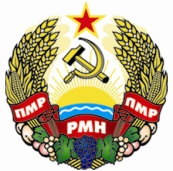 МIНIСТЕРCТВО ЕКОНОМIЧНОГО РОЗВИТКУПРИДНIСТРОВСЬКОIМОЛДАВСЬКОI РЕСПУБЛIКИ